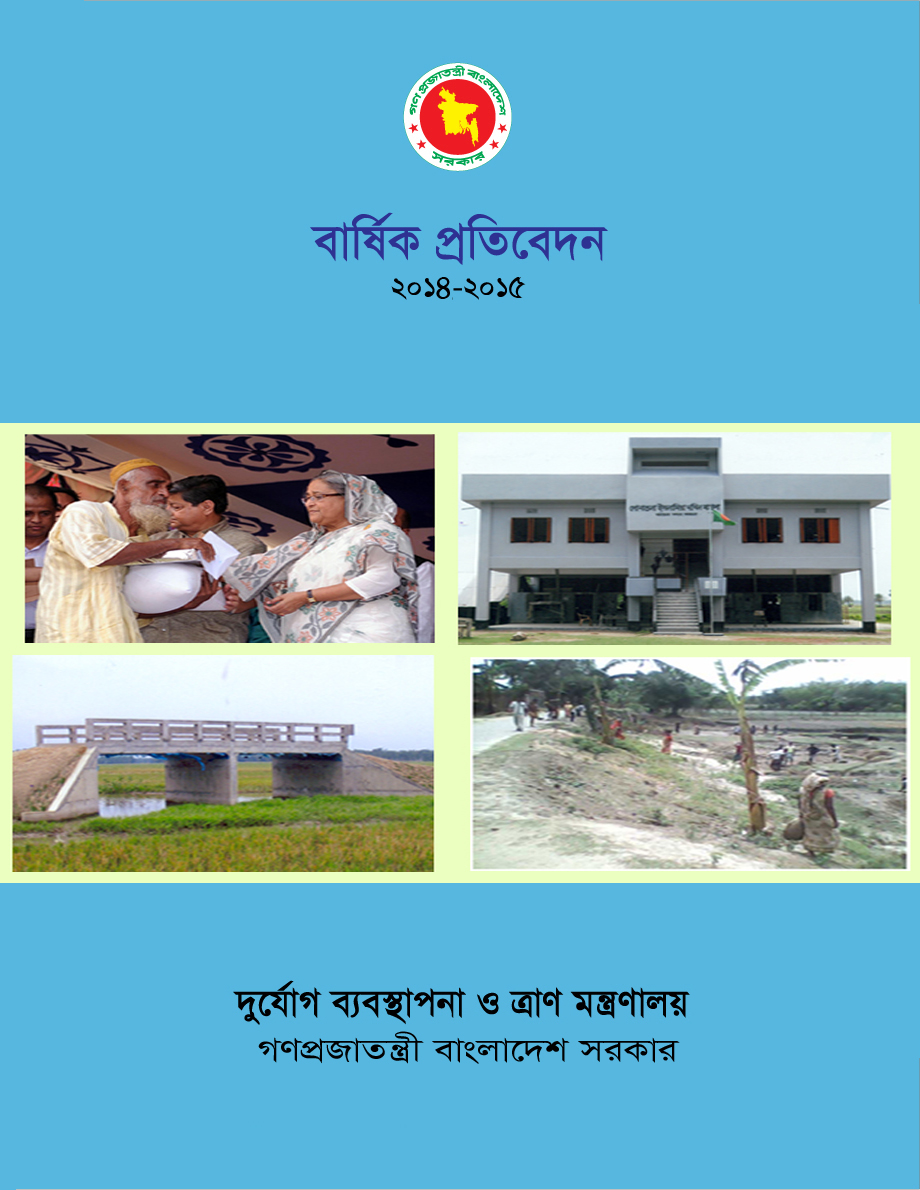 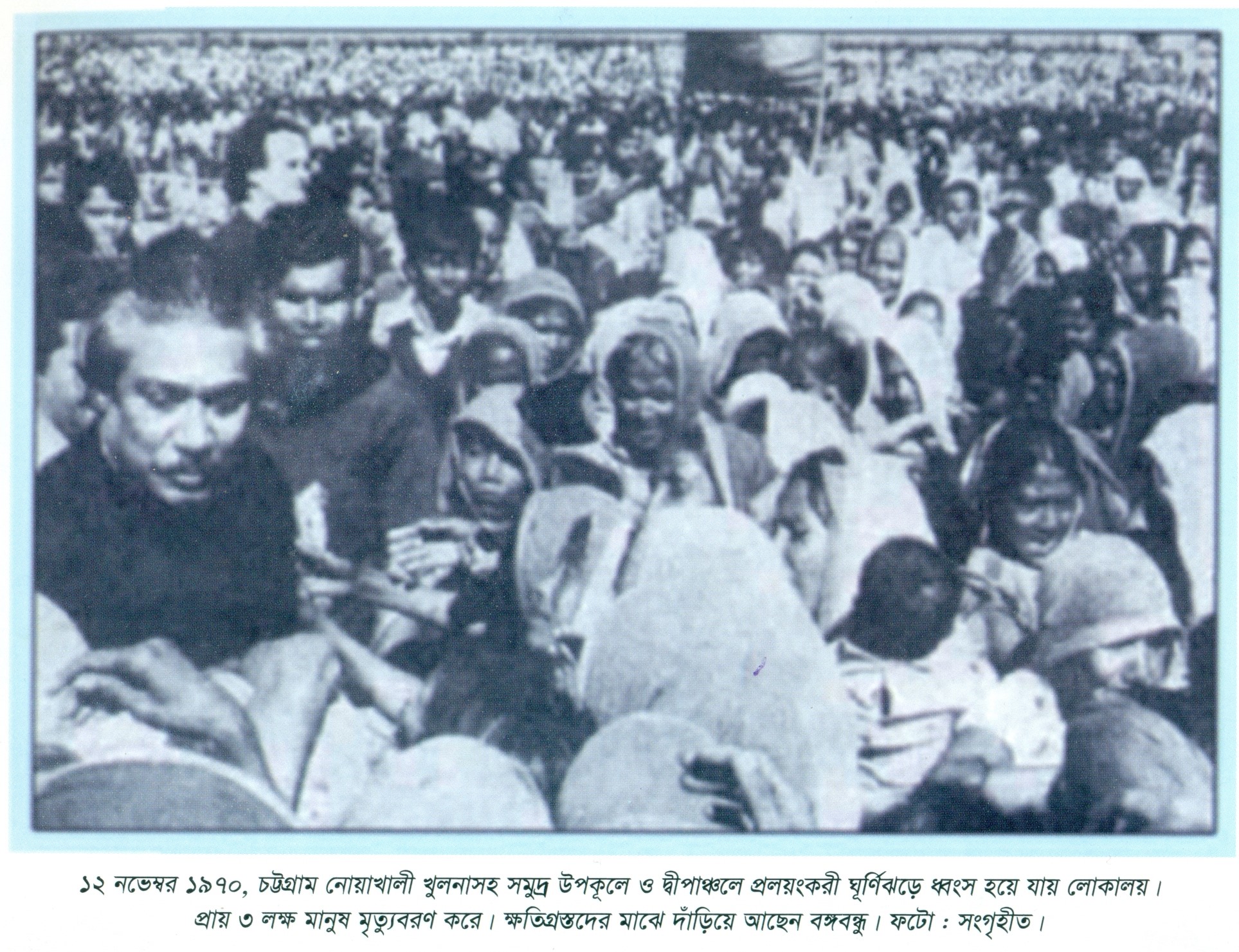 cÖKvkKvjA‡±vei- 2015cÖKvkbvq`y‡h©vM e¨e¯’vcbv I ÎvY gš¿Yvjqevsjv‡`k mwPevjq, XvKv|www.modmr.gov.bdKw¤úDUvi K‡¤úvR†gv t iv‡k`yj AvjgKw¤úDUvi Acv‡iUi`y‡h©vM e¨e¯’vcbv I ÎvY gš¿Yvjqgy`ªY---------------------------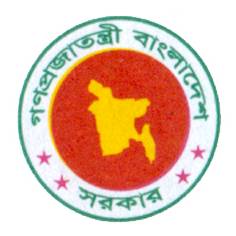 মন্ত্রীদুর্যোগ ব্যবস্থাপনা ও ত্রাণ মন্ত্রণালয়গণপ্রজাতন্ত্রী বাংলাদেশ সরকার বাণীদুর্যোগ ব্যবস্থাপনা ও ত্রাণ মন্ত্রণালয় কর্তৃক ২০১৪-২০১৫ অর্থ বছরে বার্ষিক প্রতিবেদন প্রকাশের উদ্যোগকে আমি স্বাগত জানাই। বার্ষিক প্রতিবেদনের মাধ্যমে মন্ত্রণালয়ের কার্যক্রমের গতিপ্রকৃতি বিষয়ে জনগণ সম্যক অবগত হবেন। ফলে সরকারের প্রতিশ্রুত তথ্য অধিকার আইনের সফল বাস্তবায়নের মাধ্যমে নিশ্চিত হবে সরকারের জবাবদিহিতা।দুর্যোগ ব্যবস্থাপনা ও ত্রাণ মন্ত্রণালয়ের দুর্যোগ প্রবণ, পিছিয়ে পড়া ও প্রত্যন্ত পল্লী এলাকার বিভিন্ন কর্মসূচি বাস্তবায়ন করে থাকে। সরকারি নীতিমালা, অঙ্গিকার ও অগ্রাধিকারসমূহের আলোকে এ মন্ত্রণালয় ও অধিনস্ত সংস্থা দুর্যোগ উত্তর পুনর্বাসন, দুর্যোগের ঝুঁকি হ্রাস, সামাজিক নিরাপত্তা কর্মসূচি, অতি দরিদ্রদের জন্য কর্মসংস্থার কর্মসূচি, দুর্যোগ মোকাবেলার সহায়ক অবকাঠামো নির্মাণ, অনুসদ্ধান উদ্ধার যন্ত্রপাতি ও যানবাহন ক্রয়, বিতরণ এবং দুর্যোগ সংক্রান্ত বিষয়ে প্রশিক্ষণ প্রদান করা হয়ে থাকে। দুর্যোগ ব্যবস্থাপনা ও ত্রাণ মন্ত্রণালয় বর্তমান সরকারের “রূপকল্প ২০২১” বাস্তবায়নের লক্ষ্যে স্বল্প ও মধ্যমেয়াদি পরিকল্পনার বাস্তবায়ন কাজ শুরু করেছে। আমি আশা করি দুর্যোগ ব্যবস্থাপনা ও ত্রাণ মন্ত্রণালয় এবং এর অধিনস্থ সংস্থাসমূহ কর্মপরিকল্পনা বাস্তবায়নে যত্নবান হবেন এবং ২০২১ সালের মধ্যে দুর্যোগের ঝুঁকি হ্রাস ও পল্লী এলাকায় কর্মসংস্থান সৃষ্টির মাধ্যমে দারিদ্র ও চরম দারিদ্র হ্রাসের লক্ষ্য কাঙ্ক্ষিত অবদান রাখতে সক্ষম হবে।দুর্যোগ ব্যবস্থাপনা ও ত্রাণ মন্ত্রণালয়ের সামগ্রিক কর্মকান্ড তুলে ধরে ২০১৪-২০১৫ অর্থ বছরের বার্ষিক প্রতিবেদন প্রকাশের মাধ্যমে এ মন্ত্রণালয়ের হালনাগাদ তথ্য সকলকে অবহিত করতে পারবে বলে আমি মনে করি। এ প্রতিবেদন প্রস্তুতের সাথে সংশ্লিষ্ট সকলকে আমি আন্তরিক ধন্যবাদ জানাই।জয় বাংলা জয় বঙ্গবন্ধুবাংলাদেশ চিরজীবী হোক।(মোফাজ্জল হোসেন চৌধুরী মায়া, বীরবিক্রম, এম.পি)mwPe`y‡h©vM e¨e¯’vcbv I ÎvY gš¿YvjqMYcÖRvZš¿x evsjv‡`k miKvievYx†fŠ‡MvwjK Ae¯’v‡bi Kvi‡Y evsjv‡`k c„w_exi Ab¨Zg `y‡h©vMcÖeY GKwU †`k| N~wY©So, R‡jv”Q¡vm, eb¨v, f‚wgK¤c, b`x-fv½b, U‡Y©‡Wv, AwMœKvÛ, Liv BZ¨vw` `y‡h©vM cÖwZwbwqZB Avgv‡`i †gvKv‡ejv Ki‡Z nq| `y‡h©vM e¨e¯’vcbv wel‡q evsjv‡`k miKv‡ii `xN©‡gqv`x `k©b n‡jv cÖvK…wZK, cwi‡ekMZ I gvbe m„ó Avc` n‡Z RbM‡Yi, we‡kl K‡i, `wi`ª Rbmvavi‡Yi wec`vcbœZv mnbxq I MÖnY‡hvM¨ gvbweK ch©v‡q bvwg‡q Avbv Ges eo ai‡bi `y‡h©vM †gvKv‡ejvq m¶g Ggb GKwU Ri“ix mvov `vb e¨e¯’v cÖwZôv Kiv| GB j¶¨ ev¯—evq‡bi Rb¨ `y‡h©vM e¨e¯’vcbv I ÎvY gš¿Yvjq wewfbœ Dbœqb cÖKí I Kg©m~wPi gva¨‡g `y‡h©vM e¨e¯’vcbvq cÖ_vMZ `y‡h©vM-cieZ©x mvov cÖ`vb I ÎvY Kvh©µg †_‡K m‡i G‡m mvwe©K SzuwK nªvm e¨e¯’vcbvq DËi‡Yi Rb¨ KvR K‡i P‡j‡Q| cÖKí/Kg©m~wPmg~‡ni g~j D‡Ïk¨ n‡jv cÖPwjZ ÎvY wbf©i `y‡h©vM e¨e¯’vcbv c×wZi cwie‡Z© SzuwK nªvm c×wZ‡Z mnvqZv cÖ`vb, `y‡h©vM e¨e¯’vcbv‡K Dbœq‡bi g~j †mªvZavivq Avbqb, Rb‡Mvôxi SzuwK wbiƒcb, f‚wgK¤c I mybvgx cÖ¯‘wZ, Rjevqy cwieZ©b Ges Z_¨ †hvMv‡hv‡Mi †¶‡Î Z_¨ Av`vb cÖ`vb welq¸‡jv‡K RbevÜe welq wn‡m‡e cÖKvk Kiv|evsjv‡`k miKv‡ii mvgvwRK myi¶v, Rjevqy Awf‡hvRb I `vwi`ª nªvmKi‡Yi j¶¨ AR©‡bi Ask wn‡m‡e `y‡h©vM e¨e¯’vcbv I ÎvY gš¿Yvjq KvR K‡i hv‡”Q| G gš¿Yvjq Ges Gi Aaxb¯’ `ßi/ms¯’vmg~n AwZ `wi`ª‡`i Rb¨ Kg©ms¯’vb Kg©m~wP, MÖvgxY AeKvVv‡gv Dbœqb, `y¯’‡`i Lv`¨ mnvqZv, bM` A_© mnvqZv, eb¨v Avkªq I eûgyLx N~wY©So Avkªq‡K›`ª wbg©vY I †givgZ, DcK‚jxq GjvKvq N~wY©So mnbxq Ni I f‚wgnxb cwiev‡ii Rb¨ e¨vivK nvDR wbg©vY, †QvU †QvU †mZz/KvjfvU© wbg©vY, f‚wgK¤cmn Ab¨vb¨ `y‡h©v‡M D×vi hš¿cvwZ µq I mswkøó‡`i g‡a¨ weZi‡Yi KvR ev¯Íevq‡b wb‡qvwRZ Av‡Q| d‡j †`‡ki cjøx GjvKvi AeKvVv‡gv Dbœq‡bi cvkvcvwk `wi`ªRb‡Mvôxi Kg©ms¯’v‡bi my‡hvM m„wó n‡q‡Q hv K…wl Drcv`b e„w×mn MÖvgxY RbM‡bi RxebhvÎvi gvb Dbœq‡b we‡kl Ae`vb †i‡L P‡j‡Q|iæjm Ae weR‡bm Abyhvqx miKv‡ii cÖwZwU gš¿Yvjq/wefvM‡K cÖwZ eQi Zvi Kg©Kv‡Ûi Dci evwl©K cÖwZ‡e`b cÖYqb Ki‡Z nq| `y‡h©vM e¨e¯’vcbv I ÎvY gš¿Yvjq Ges Gi Aaxb¯’ cÖwZôvbmg~‡ni Kg©KvÛ mwbœ‡ewkZ K‡i 2014-15 A_© eQ‡ii evwl©K cÖwZ‡e`bwU cÖKvwkZ n‡jv|cÖwZ‡e`bwU `y‡h©vM e¨e¯’vcbv I ÎvY gš¿Yvj‡qi Kg©KvÛ cÖPv‡i Ae`vb ivL‡e Ges G gš¿Yvj‡qi Kg©KvÛ m¤c‡K© Rvb‡Z AvMÖnx e¨w³e‡M©i Kv‡Q mgv`„Z n‡e e‡j Avwg wek¦vm Kwi|cÖwZ‡e`b cÖYq‡bi mv‡_ mswkøó mKj‡K AvšÍwiK ab¨ev` Ávcb KiwQ|(‡gv t kvn& Kvgvj)m¤cv`Kxq`y‡h©vM e¨e¯’vcbv I ÎvY gš¿Yvj‡qi 2014-2015 A_©eQ‡ii evwl©K cÖwZ‡e`b cÖKvwkZ n‡jv| mswkøó mK‡ji mw¤§wjZ I AvšÍwiK mn‡hvwMZvq cÖvß Z_¨vw` I weeiYx gyw`ªZ ni‡d wba©vwiZ mg‡q Dc¯’vcb Kiv m¤¢e n‡q‡Q| G e¨vcv‡i hvuiv Z_¨ w`‡q mn‡hvwMZv K‡i‡Qb Ges †gav I gb‡bi mgš^q NwU‡q‡Qb Zvu‡`i‡K m¤cv`bv cl©‡`i c¶ †_‡K AvšÍwiK Awfev`b RvbvB| 2014-2015 A_©eQ‡ii evwl©K Kg© cÖwZ‡e`bwU cÖKv‡ki j‡¶¨ mvwe©K c„ô‡cvlKZv I wb‡`©kbv cÖ`v‡bi Rb¨ `y‡h©vM e¨e¯’vcbv I ÎvY gš¿Yvj‡qi gvbbxq gš¿x I mwPe g‡nv`‡qi cÖwZ m¤cv`bv cl©` A‡kl K…ZÁZv Ávcb Ki‡Q|†gvU --- wU Aa¨v‡q welqmg~n Dc¯’vwcZ n‡q‡Q| `y‡h©vM SzuwK nªv‡m ewY©Z A_©eQ‡i m¤cvw`Z Kg©Kv‡Ûi msw¶ß eY©bvi mv‡_ m¤c„³ AvBb I wewa, `y‡h©vM e¨e¯’vcbv msµvšÍ wewfbœ KwgwUi Kvh©µg I Kg©wefvRb cÖf…wZ Z_¨vw`I msw¶ßvKv‡i G cyw¯ÍKvq wee„Z n‡q‡Q, hv `y‡h©vM e¨e¯’vcbv I ÎvY gš¿Yvj‡qi mvwe©K Kvh©µg m¤c‡K© Rvb‡Z AvMÖnx myaxR‡bi Kv‡Q mgv`„Z n‡e e‡j Avkv Kwi| h_vmg‡q evwl©K cÖwZ‡e`bwU cÖKvk Kivi wel‡q mvwe©K mn‡hvMxZv cÖ`v‡bi Rb¨ m¤cv`bv cl©‡`i mnKg©x‡`iI RvbvB Avgvi AvšÍwiK ï‡f”Qv|†gv t †Mvjvg †gv¯ÍdvAwZwi³ mwPe (cÖkvmb),`y‡h©vM e¨e¯’vcbv I ÎvY gš¿Yvjq| ImfvcwZm¤cv`bv cl©``y‡h©vM e¨e¯’vcbv I ÎvY gš¿Yvjq m¤cwK©Z msm`xq ¯’vqx KwgwUi MVb wbgœiƒctm~wPcÎm¤cv`bv cl©`m¤cv`bv cl©`Rbve †gv t †Mvjvg †gv¯ÍdvAwZwi³ mwPe (cÖkvmb),`y‡h©vM e¨e¯’vcbv I ÎvY gš¿Yvjq|mfvcwZRbve Avwbmyi ingvbcwiPvjK, `y‡h©vM e¨e¯’vcbv Awa`ßi|m`m¨Rbve †gvt ZvwiKzj BmjvgcwiPvjK (cÖkvmb), wmwcwc, eo gMevRvi, XvKv|m`m¨Rbve †gvt Zvnwg` nvmbvZ LvbDc mwPe,`y‡h©vM e¨e¯’vcbv I ÎvY gš¿Yvjq|m`m¨Rbve †gv t Avkivdzj Bmjvgwmwbqi mnKvix cÖavb, `y‡h©vM e¨e¯’vcbv I ÎvY gš¿Yvjq|m`m¨Rbve †gvt gv‡R`yi ingvbwmwbqi mnKvix cÖavb, `y‡h©vM e¨e¯’vcbv I ÎvY gš¿Yvjq|m`m¨Rbve c~eb AvLZvimnKvix cÖavb, `y‡h©vM e¨e¯’vcbv I ÎvY gš¿Yvjq|m`m¨Rbve †gv t ivqnvbyj BmjvgwmwWGgwc, gnvLvjx, XvKv|m`m¨Rbvev gymivZ †gn& RvexbDc-cÖavb, `y‡h©vM e¨e¯’vcbv I ÎvY gš¿Yvjq|	m`m¨-mwPeµwgK bsgvbbxq m`m¨e„‡›`i bvgc`exAvmb01|Rbve G we Gg Av‡bvqvi“j nKmfvcwZ168 gvwbKMÄ-102|Rbve Aveyj nvmvb gvngy` Avjxm`m¨9 w`bvRcyi-403|ˆmq` Aveyj †nv‡mbm`m¨220 gv`vixcyi-304|Rbve nvwdR Avng` gRyg`vim`m¨233 wm‡jU-505|†gRi †Rbv‡ij (Aet) gvngy`yj nvmvbm`m¨133 Uv½vBj-506|Rbve †gvt Lv‡j`yi ingvb wU‡Uvm`m¨87 h‡kvi-307|†kL gywReyi ingvbm`m¨105 mvZ¶xiv-108|Rbve bvwng iv¾vKm`m¨223 kixqZcyi-309|†eMg dwi`ybœvnvi jvBjxm`m¨318 gwnjv Avmb-1810|†eMg bvmwib Rvnvb iZbvm`m¨342 gwnjv Avmb-421.`y‡h©vM e¨e¯’vcbv I ÎvY gš¿Yvjq1.1.`y‡h©vM e¨e¯’vcbv I ÎvY gš¿Yvj‡qi wgkb †÷U‡g›U1.2.`y‡h©vM e¨e¯’vcbv I ÎvY gš¿Yvj‡qi Kvh©e›Ub1.3.`y‡h©vM e¨e¯’vcbv I ÎvY gš¿Yvj‡qi cÖavb Kvh©µg1.4.`y‡h©vM e¨e¯’vcbv I ÎvY gš¿Yvj‡qi ga¨‡gqvw` I †KŠkjMZ D‡Ïk¨1.5.`y‡h©vM e¨e¯’vcbv I ÎvY gš¿Yvj‡qi mvsMVwbK KvVv‡gv I Rbej Ges AbywefvMwfwËK Kg©e›Ub1.6.`y‡h©vM e¨e¯’vcbv I ÎvY gš¿Yvj‡qi wmwU‡Rb PvU©vi1.7.`y‡h©vM e¨e¯’vcbv I ÎvY gš¿Yvj‡qi 2014-15 A_© eQ‡ii ev‡RU eivÏ Ges AMÖMwZ2.2014-15 A_© eQ‡ii `y‡h©vM e¨e¯’vcbv I ÎvY gš¿Yvjq KZ©…K M„nxZ Kvh©µg2.1.cÖkvmb Abywefv‡Mi Kvh©µg2.2.ÎvY Abywefv‡Mi Kvh©µg2.3.`y‡h©vM e¨e¯’vcbv Abywefv‡Mi Kvh©µg3.`y‡h©vM e¨e¯’vcbv I ÎvY gš¿Yvjq KZ©…K ev¯—evqbvaxb Dbœqb cÖK‡íi AMÖMwZ3.1.Kw¤cÖ‡nbwmf wWRv÷vi g¨v‡bR‡g›U †cÖvMÖv‡gi (wmwWGgwc) cwiwPwZ, D‡Ïk¨, ev‡RU, M„nxZKvh©µg I ev¯—evqb Z_¨vw`3.2.AwZ`wi`ª‡`i Rb¨ Kg©ms¯’vb Kg©m~wPi (BwRwcwc) cwiwPwZ, D‡Ïk¨, ev‡RU, M„nxZ Kvh©µg I ev¯—evqb Z_¨vw`3.3.K¨vcvwmwU wewìs di wWRv÷vi wi¯‹ dvBb¨vbwms cÖK‡íi D‡Ïk¨, ev‡RU, M„nxZ Kvh©µg I ev¯—evqb Z_¨vw`3.4.be-Rxeb cÖK‡íi cwiwPwZ, †KŠkjMZ D‡Ïk¨, ev‡RU, M„nxZ Kvh©µg I ev¯—evqb Z_¨vw`3.5.cÖmvi cÖK‡íi cwiwPwZ, †KŠkjMZ D‡Ïk¨, ev‡RU, M„nxZ Kvh©µg I ev¯—evqb Z_¨vw`4.`y‡h©vM e¨e¯’vcbv Awa`ßi KZ©…K M„nxZ Kvh©µg4.1.f‚wgKv4.2.j¶¨ I D‡Ïk¨4.3.mvsMVwbK KvVv‡gv4.4.Kvh©e›Ub4.5.`y‡h©vM e¨e¯’vcbv Awa`ßivaxb 2014-2015 A_© eQ‡i Rbej msµvš— Z_¨4.6.ev‡RU wefvRb I e¨q4.7.cÖKí MÖnY I ev¯—evqb4.8.cwiex¶b I g~j¨vqb4.9.cÖvK-Rwic hvPvB5.`y‡h©vM e¨e¯’vcbv Awa`ßi KZ©…K ev¯—evqbvaxb Dbœqb cÖK‡íi AMÖMwZ5.1.MÖvgxY iv¯—vq †QvU †QvU (12 wgUvi ˆ`N¨© ch©š—) †mZz/KvjfvU© wbg©vY|5.2.cve©Z¨ PÆMÖvg MÖvgxY iv¯—vq †QvU †QvU (12 wgUvi ˆ`N¨© ch©š—) †mZz/KvjfvU© wbg©vY|5.3.Acv‡ikb mv‡cvU© Uz `¨v Ggc­q‡g›U †Rbv‡ikb †cÖvMÖvg di `¨v cyI‡i÷ (BwRwcwc)5.4.evsjv‡`‡ki DcK‚jxq GjvKvq eûg~Lx N~wY©So Avkªq‡K›`ª wbg©vY cÖKí|5.5.BwmAviAviwc- wWRv÷vi wi¯‹ wgwU‡Mkb GÛ wiWvKkvb (mve K‡¤cv‡b›U wW-1)5.6.Rjevqy Uªv÷ dv‡Ûi AvIZvq ewikvj I Lyjbv wefv‡M cvKv N‡ii †`qvj I `iRv-Rvbvjv wbg©vY6.N~wY©So cÖ¯‘wZ Kg©m~wP6.1.f‚wgKv6.2.i“cKí (Vision)6.3.D‡Ïk¨6.4.Kg©m~wPi Kg© GjvKv6.5.wmwcwci Kvh©µg m¤cÖmviY6.6.†¯^”Qv‡meK mgv‡ek/ mfv/‡mwgbvi/Kg©kvjv6.7.ev‡RU eivÏ6.8.Rjevqy cwieZ©b Uªv÷ dvÛ6.9.Dcmsnvi7.kiYv_©x ÎvY I cÖZ¨vevmb Kwgkbv‡ii Kvh©vjq (RRRC)7.1.f‚wgKv 7.2.2014-2015 ch©š— AviAviAviwm KZ©…K ev¯—evwqZ Dbœqb g~jK Kvh©µ‡gi weeiY7.3.mvsMVwbK KvVv‡gv